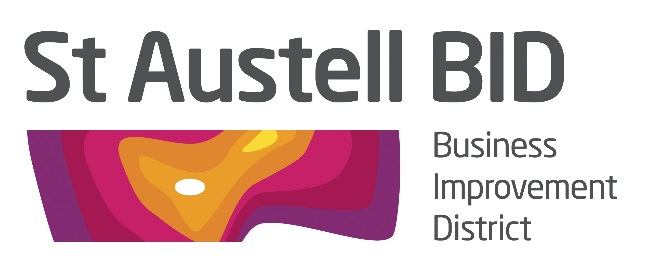 BOARD MEETINGTuesday 3rd March 2020, 5.30pmWhite Hart HotelAGENDAWelcome and Apologies					RHMinutes of Previous Meeting (4th February)		RH		Financial Update						GB BID Managers Roundup					AMSWIB							AMTown Promotion						AMFeedback from Meetings					ALLAOB							ALL